MARGATE CHARTER TRUSTEES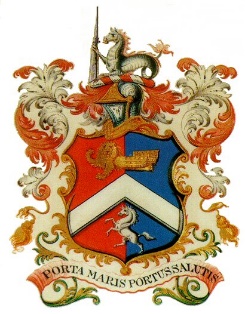 MEETINGMONDAY 25TH JANUARY 2021 – 6.00pmOn-lineA G E N D A Apologies for AbsenceMinutes of Meeting held 30th November 2020 and Matters ArisingMayor’s ReportOffice & Finance ReportCash Book (previously circulated)Variances and anticipated outrun (previously circulated)Budget Proposals 2020-21Review of Standing Orders and Financial RegulationsAny Other Business  - Mayor’s Fund Applications